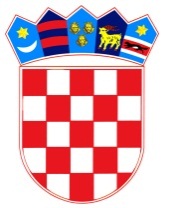            REPUBLIKA HRVATSKAOSJEČKO-BARANJSKA ŽUPANIJA            OPĆINA ŠODOLOVCI                    Općinsko vijećeKLASA: 021-05/18-01/URBROJ: 2121/11-18-1Šodolovci, 30. svibnja 2018.	Na temelju članka 33. Statuta Općine Šodolovci („Službeni glasnik“ Općine Šodolovci broj 03/09, 2/13, 7/16 i 4/18), sazivam11. SJEDNICU OPĆINSKOG VIJEĆAOPĆINE ŠODOLOVCIza subotu, 09. lipnja 2018. godine u 20.00 sati u prostorijama Općine Šodolovci, u Šodolovcima, Ive Andrića 3, za koju predlažem slijedećiD n e v n i  r e d:Razmatranje i usvajanje zapisnika sa 10. sjednice općinskog vijeća općine Šodolovci,Prijedlog Godišnjeg izvještaja o izvršenju Proračuna Općine Šodolovci za 2017. godinu,Prijedlog Programa raspolaganja poljoprivrednim zemljištem u vlasništvu Republike Hrvatske na području općine Šodolovci,Razno.                                                                       PREDSJEDNIK OPĆINSKOG VIJEĆA:                                                                                                  Tomislav Starčević, v.r.